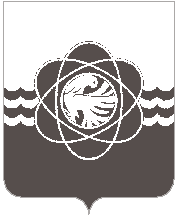 7 сессии пятого созываот 26.12.2019 № 53О принятии в муниципальнуюсобственность объектовдвижимого имуществаРуководствуясь пунутом 2.3 Положения о порядке владения, пользования и распоряжения муниципальным имуществом муниципального образования «город Десногорск» Смоленской области, утвержденного решением Десногорского городского Совета от 24.04.2012 № 620,  в соответствии со статьей 26 Устава муниципального образования «город Десногорск» Смоленской области, рассмотрев обращение Администрации муниципального образования  «город Десногорск» Смоленской области от  12.12.2019 № 12274, учитывая рекомендации постоянной депутатской комиссии планово-бюджетной, налогам, финансам и инвестиционной деятельности, Десногорский городской СоветР Е Ш И Л:1. Принять от Департамента Смоленской области по образованию и науке в собственность муниципального образования «город Десногорск» Смоленской области движимое имущество для общеобразовательных учреждений, согласно приложению. 2. Настоящее решение опубликовать в газете «Десна».Приложение       к решению Десногорского      городского Совета                           от 26.12.2019 № 53Переченьдвижимого имущества, подлежащего принятию от Департамента Смоленской области по образованию и науке в собственность муниципального образования «город Десногорск» Смоленской областиПредседатель Десногорского городского Совета                               А.А. ТерлецкийГлава      муниципального    образования «город Десногорск» Смоленской области                                               А.Н. Шубин № п/пНаименование товараЕдиница измеренияЦена за единицуКоличествоСумма, руб.1Учебная литература 2018 годашт.-7 3702 880 438,702Флеш Диск Toshiba 16 Gb Hayabusa U202 THN-U202W0160E4 USB2.0 белыйшт.210,002420,003Рабочая станция Iru в составе: системный блок (G4560/H110M-R/8Gb/SSD120Gb/HDD 500Gb/DVD-RW/W7pro), серийный (заводской) номер: 12300071; монитор 21.5” Philips, серийный (заводской) номер: UHBA1833023966; клавиатура Sven; мышь Crownшт.39 033,00139 033,004МФУ Samsung SL-M3870FD, серийные (заводские) номера: CNB1L9C1QP,CNB1L9219C,CNB1L9219M,CNB1L9C1PXшт.18 058,70472 234,80